Publicado en Madrid el 21/08/2017 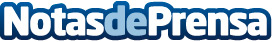 Álvaro e Hijos ya tiene perfil en Google PlusÁlvaro e Hijos ha creado un perfil en la red social Google Plus con la finalidad de que posibles clientes y usuarios conozcan de primera mano los servicios que realizan. Con publicaciones periódicas, esta empresa madrileña informa sobre como realiza todos y cada uno de sus servicios, la maquinaria que utiliza, precios medios del sector y más aclaraciones que seguro resultan de utilidad cuando surgen esos pequeños e insoportables problemas de fontanería en viviendas y negociosDatos de contacto:Álvaro e hijosNota de prensa publicada en: https://www.notasdeprensa.es/alvaro-e-hijos-ya-tiene-perfil-en-google-plus_1 Categorias: Telecomunicaciones Madrid Recursos humanos http://www.notasdeprensa.es